Road blocker TDZ-Z7581.Introduction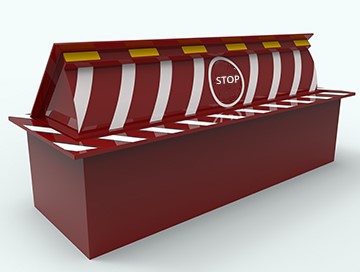 The roadblock machine is also known as the anti-terrorist wall. According to the needs of users, it is divided into roadblocks with spear point and roadblock without spear point. It consists of a fixed frame, a turning body, a hydraulic power system and an electrical control system.Generally used in important departments such as troops, logistics warehouses, nuclear power plants, military bases, and governments. Used to protect regional safety and prevent violent intrusion of foreign vehicles.2.Basic parameters3.Control unitThe electrical accessories used in the control unit are all first-line brandsThe control box is designed with waterproof structure and can be used purely outdoors. The surface is treated with powder spraying, rust-proof and beautiful. The main control program has powerful functions, stable performance and strong system linkage.The control system's anti-electric strength, insulation resistance, leakage current, electrostatic discharge immunity, electrical fast transient pulse group immunity, and surge (impact) immunity are all in line with GA/T1343-2016 standards.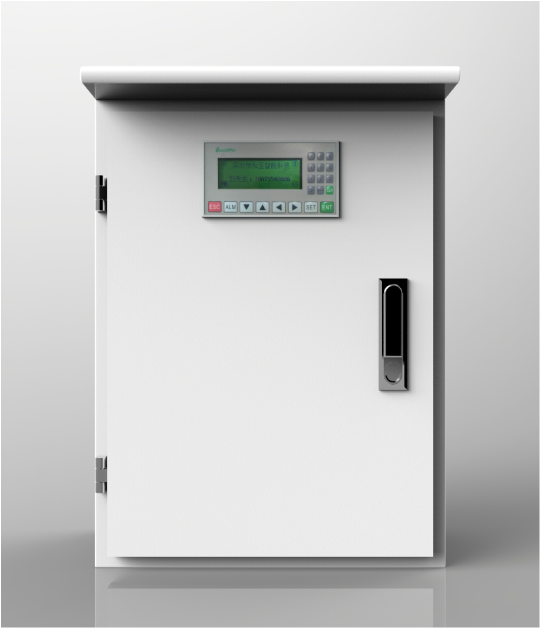 4.Power unit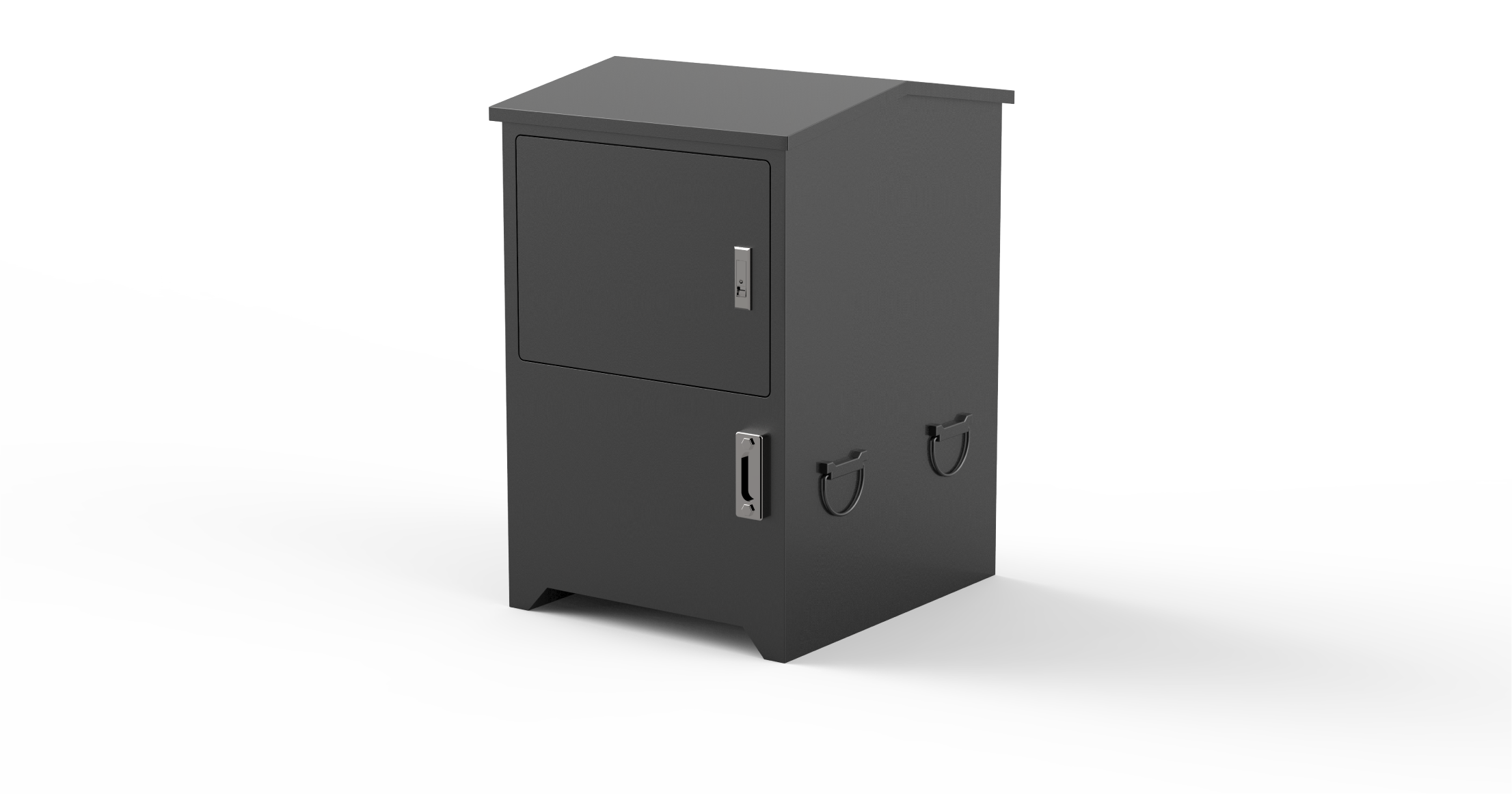 5.System composition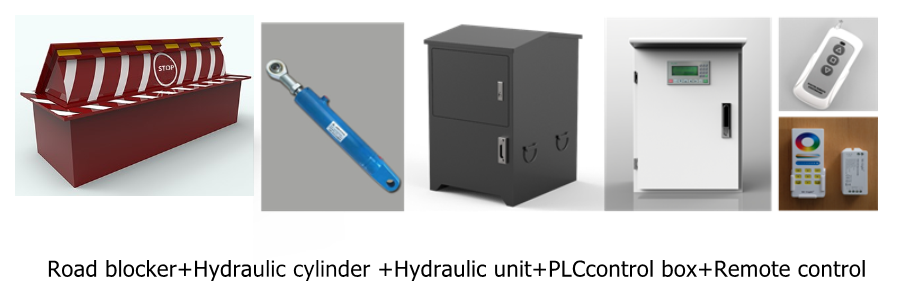 6.Product performance-Unique hydraulic buffer technology at the end of the lift, stable operation and low noise.-Adopt PLC system control, stable, reliable and easy to integrate.-It can be linked with other systems such as barriers, ground sensing, infrared, etc. to realize intelligent control.-In the state of power failure, the roadblock supports manual lifting.-The control system complies with the GA/T1343-2016 standard.-The panel is formed in one piece, no welding process, beautiful, strong and anti-collision.-The surface is treated with marine paint for anti-rust, and high-gloss reflective stickers are used to play the role of beauty and warning.-Optional LED lights, the night warning effect is more obvious and more beautiful.-Anti-collision rating: K12 (the vehicle is damaged when it hits at a speed of 120 kilometers per hour)Application scenariosPublic security checkpoints, prisons, detention centers, oil depots, grain depots, reservoirs, natural gas depots, treasurys, military, fire stations, police stations, public security bureaus, security bureaus, parks, urban traffic, etc.8.Wire diagram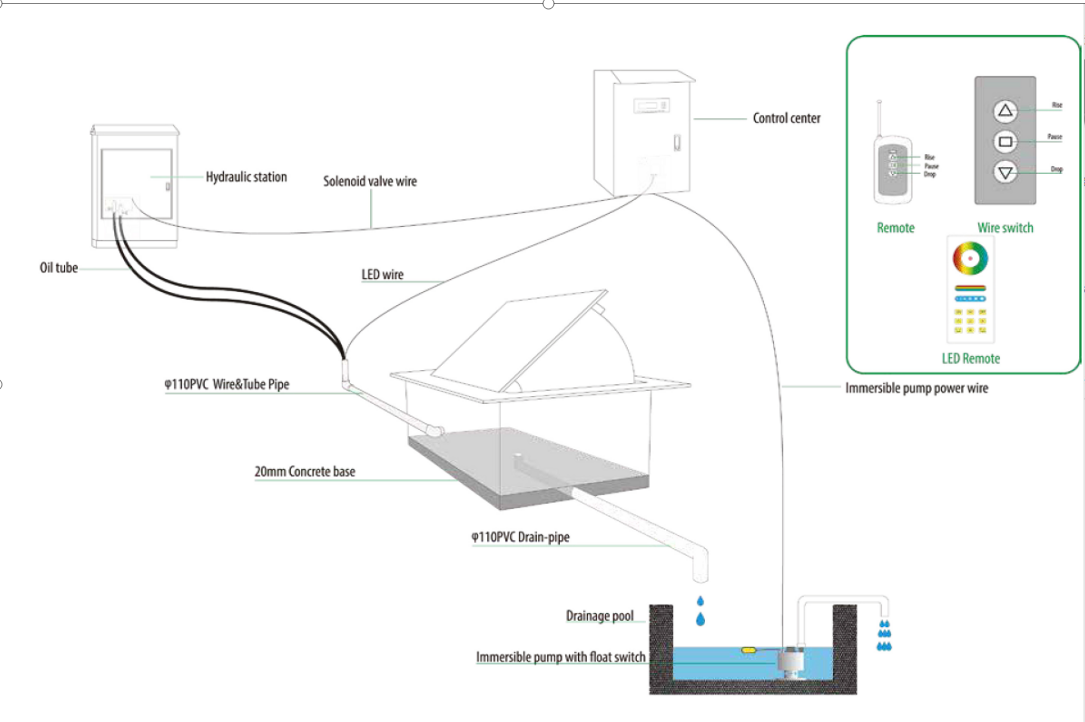 Rise time：1-3s adjustableFall time：1-3s adjustableSize :3000*1000*750mm（length can customized ）Rising height :500mmSpike specificationsDiameter:30mm* 80mm length Embedded depthDevice height+ Panel thicknessPanel thickness16、20、25mmMaterial A3 steelColorYellow+block, green+ yellow, red+yellowDrainage designEffective drainage at the bottom of the fuselageAnti-rust treatmentUsing spray paint technology, with anti-rust abilityWarning signWith obvious warning signs, with night warning functionControl system ：Xinje PLC American original chipControl box：Powder spraying process for pure outdoor use with LCD displaySelf-test program：StandardTrial period setting：StandardDark and bright settings：StandardPublic security linkage：StandardFire linkage：StandardAir leakage switch：ZhengtaiContactor：ZhengtaiRelay ：OmronPower supply：Taiwan Mingwei 220VAC (industrial grade)Remote control ：100mLED remote control ：2.4G 30mWire control switch：optionalPower unit：Electro-hydraulicMotor：3HP*4P，Three-phase 380VAC (industrial grade）Oil pump:Gear pump (industrial grade)Hand pump：Standard (emergency lifting)Fuel tank capacity:30-60LTubing：PT international standard interface, 1/2 double-layer steel wire high pressure pipeProtection level：IP67Power supply：380VAC（control power 24VDC）Power ：3.75-5.5KWCylinder end buffer：Stable lifting and low noiseWorking temperature ：-35℃~75℃Traffic pressure:0-100 ton container truck